ИНСТРУКЦИЯ ПО ЭКСПЛУАТАЦИИУСТАНОВКА ИЗДЕЛИЯ1. Изделие  устанавливать на выровненную по горизонту поверхность, примыкает к выровненной вертикальной поверхности.2. Анкерные болты (в комплект не входят) устанавливать в разложенном положении трибуны.3. Зацепить 1 конец пружины (27) за среднее отверстие на укосине нижней рамы (6) (дополнительные отверстия предназначены для регулировки натяжения пружины).4. Сложить трибуну, зафиксировать страховочной цепью (31).5. Зацепить второй конец пружины за рым болт (29), обеспечить первоначальную натяжку, установить рым болт на раму, затянуть гайкой (23).6. Проверить достаточно ли создаваемое усилие.7. Для увеличения/уменьшения подъемной силы повторить все с п.3, переместив в нужное отверстие первый конец пружины.8. ВНИМАНИЕ! Пружинный механизм предусмотрен только для облегчения складывания конструкции.ПРАВИЛА ТРАНСПОРТИРОВКИИзделие должно транспортироваться грузовым транспортом с соблюдением правил для конкретного вида транспорта.ПРАВИЛА ЭКСПЛУАТАЦИИ1. Используйте изделие  по назначению.2. Проводить тех. обслуживание изделия - не реже одного раза в неделю.3. Проводить визуальный осмотр изделия и проверять крепежные соединения -  ежедневно.4. Для трансформирования  трибуны необходимо минимум 2 человека.5. Для трансформирования трибуны поднять ее в вертикальное положение до упора, зафиксировать в этом положении  при помощи предусмотренного талрепа и цепи, затянуть талреп.ПРАВИЛА ХРАНЕНИЯИзделие хранить в помещениях, обеспечивающих сохранность от механических повреждений, попадания влаги и действия агрессивных сред.	ГАРАНТИЙНЫЕ ОБЯЗАТЕЛЬСТВАИзготовитель гарантирует соответствие изделия техническим требованиям при соблюдении потребителем условий эксплуатации и хранения и при наличии паспорта на изделие.Гарантийный срок эксплуатации – 12 месяцев со дня получения изделия потребителем. Гарантийный ремонт осуществляется только при наличии паспорта.СВЕДЕНИЯ О РЕКЛАМАЦИЯХВ случае обнаружения дефектов и неисправностей потребитель имеет право предъявить рекламацию в течение 30 дней с момента получения изделия, а Изготовитель обязуется удовлетворить требования по рекламации в течение 30 дней с момента её получения. Гарантийный ремонт осуществляется при наличии паспорта.СВИДЕТЕЛЬСТВО О ПРОДАЖЕДата  ________________________ 	Подпись продавца   __________________Дата  ________________________	 Подпись покупателя   _______________ ООО  «Пумори – Спорт»Трибуна складнаяПаспорт – описаниеВ14.000ПС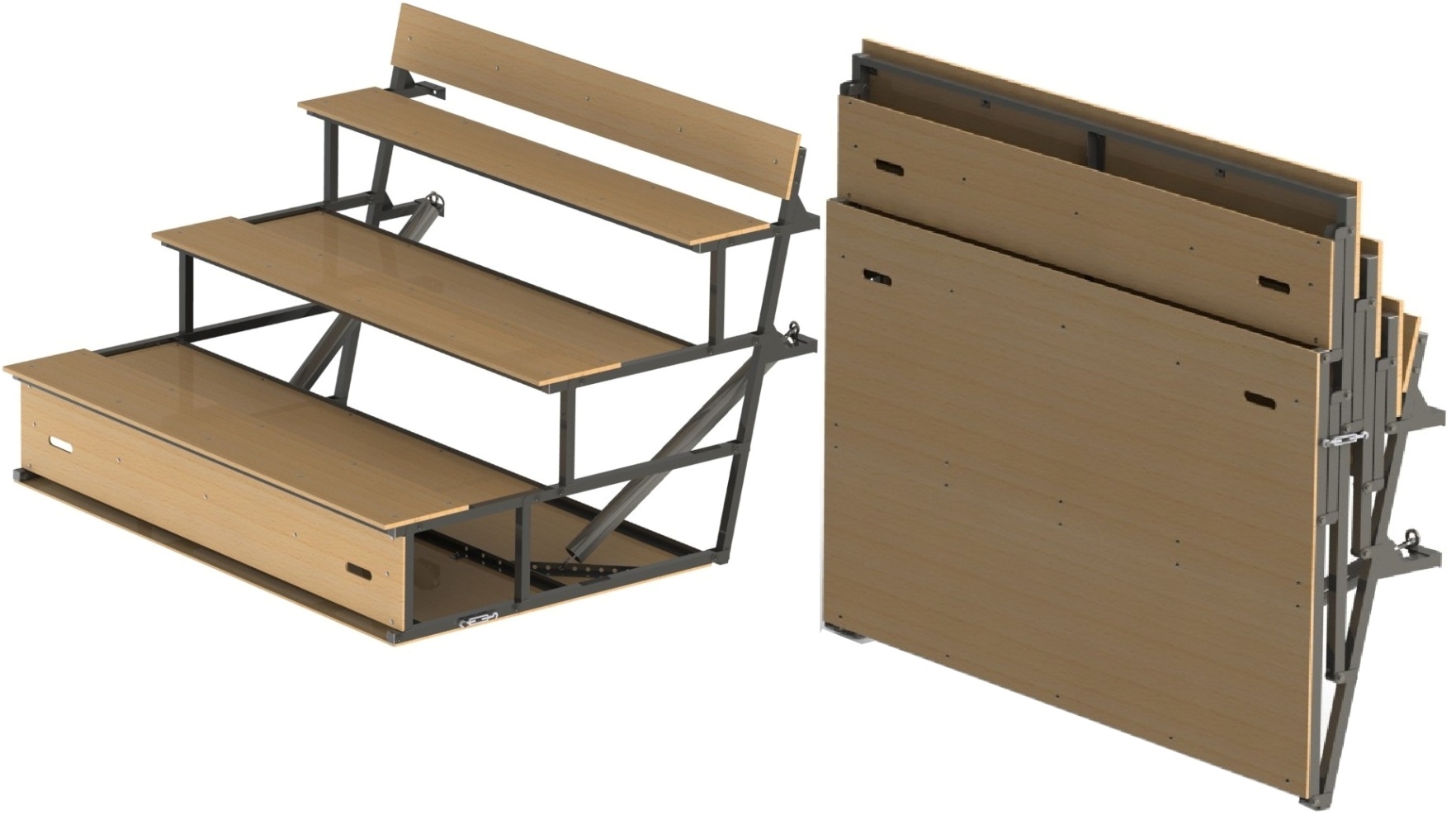 Россия, 620142, г. Екатеринбург, ул. Монтёрская, 3Тел.: (343) 287-93-70; 287-93-80E-mail:psp@pumori.ruwww.pumorisport.ruТЕХНИЧЕСКОЕ ОПИСАНИЕВВЕДЕНИЕТехническое описание предназначено для изучения конструкции и содержит технические данные и сведения об устройстве изделия, необходимые для обеспечения его правильной эксплуатации.НАЗНАЧЕНИЕТрибуна складная предназначена для использования в спортзалах для размещения людей. При необходимости складывается для минимизирования занимаемого места.ТЕХНИЧЕСКИЕ ДАННЫЕГабаритные  размеры (в сложенном виде):Длина, мм											2400Ширина, мм											520Высота, мм											2150Габаритные  размеры (в разложенном виде):	Длина, мм											2400Ширина, мм											2100	Высота, мм											1630Масса, кг												230Основные размеры приведены на изображенииРисунок 1 — основные размеры трибуны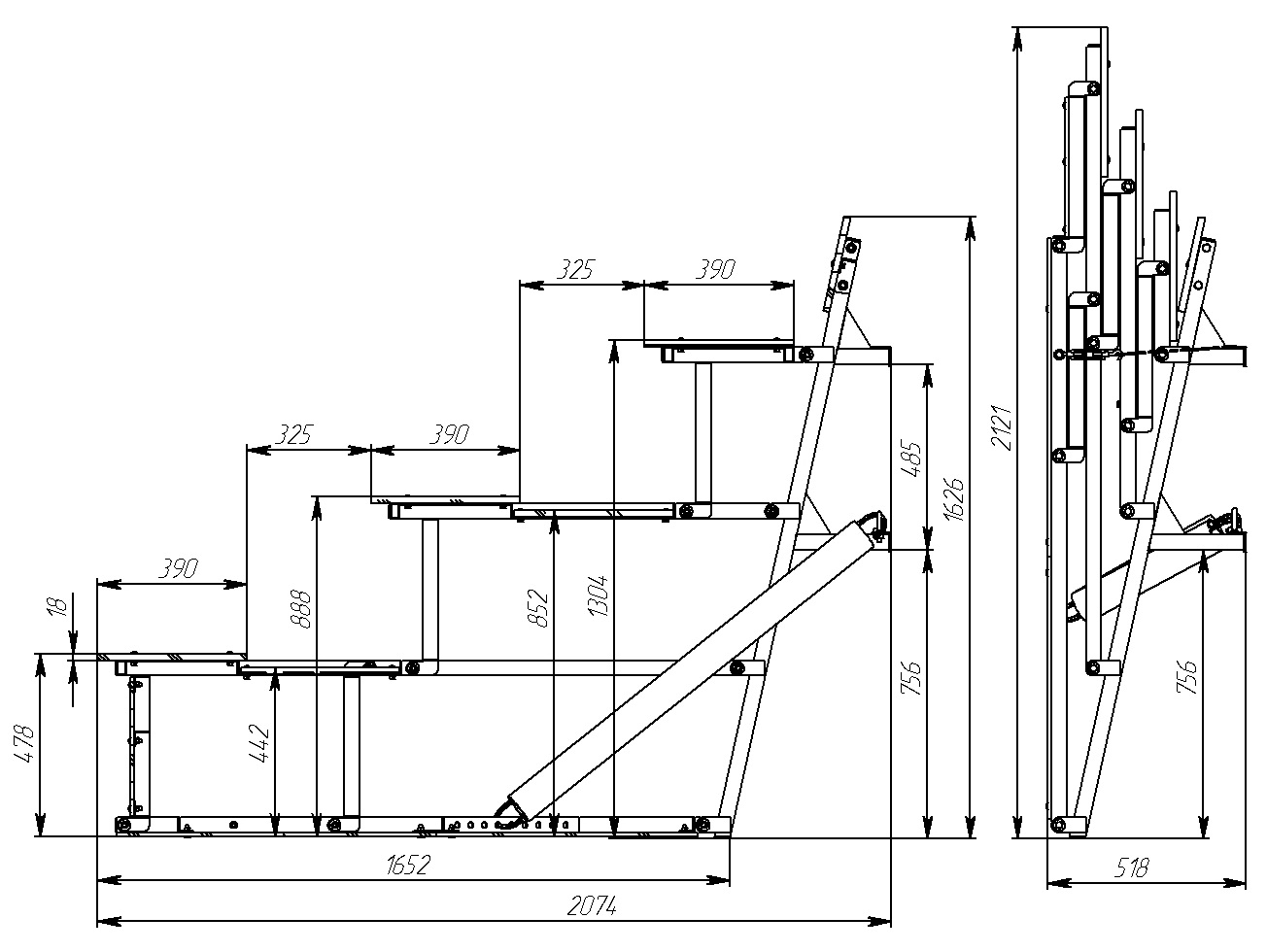 УСТРОЙСТВО ИЗДЕЛИЯИспользуемый сортамент: труба профильная 40х40х3мм, 40х25х2мм, уголок 40х40х4мм.  Покрытие: металл – ППП, фанера – морилка / краска НЦ.Прочие материалы: фанера S18мм.	Изготовитель оставляет за собой право на изменения конструкции, не ухудшающие эксплуатационные характеристики изделия.КОМПЛЕКТНОСТЬ1	Опора			12	Опора			13	Перемычка		14	Рамка №1		15	Тяга			66	Рамка №2		17	Рамка №3		18	Рамка №4		19	Рамка №5		110	Фанера 18мм		311	Фанера 18мм		112	Фанера 10мм		113	Фанера 10мм		114	Фанера 10мм		115	Фанера 18мм		216	Втулка		2417	Болт меб. M8x30 	8418	Болт M10x65		2419	Болт M10x75		220	Болт M12x60		421	Гайка M8		8422	Гайка M10		2723	Гайка M12		624	Шайба A.8		8425	Шайба A.10		4726	Шайба A.12		427	Пружина**		228	Талреп М8х110	229	Рым-болт M12	230	Заглушка 40х40	1031	Цепь 			2** ВНИМАНИЕ! Подъемной пружиной трибуна комплектуется за дополнительную плату.Рисунок 2 — комплектность трибуны.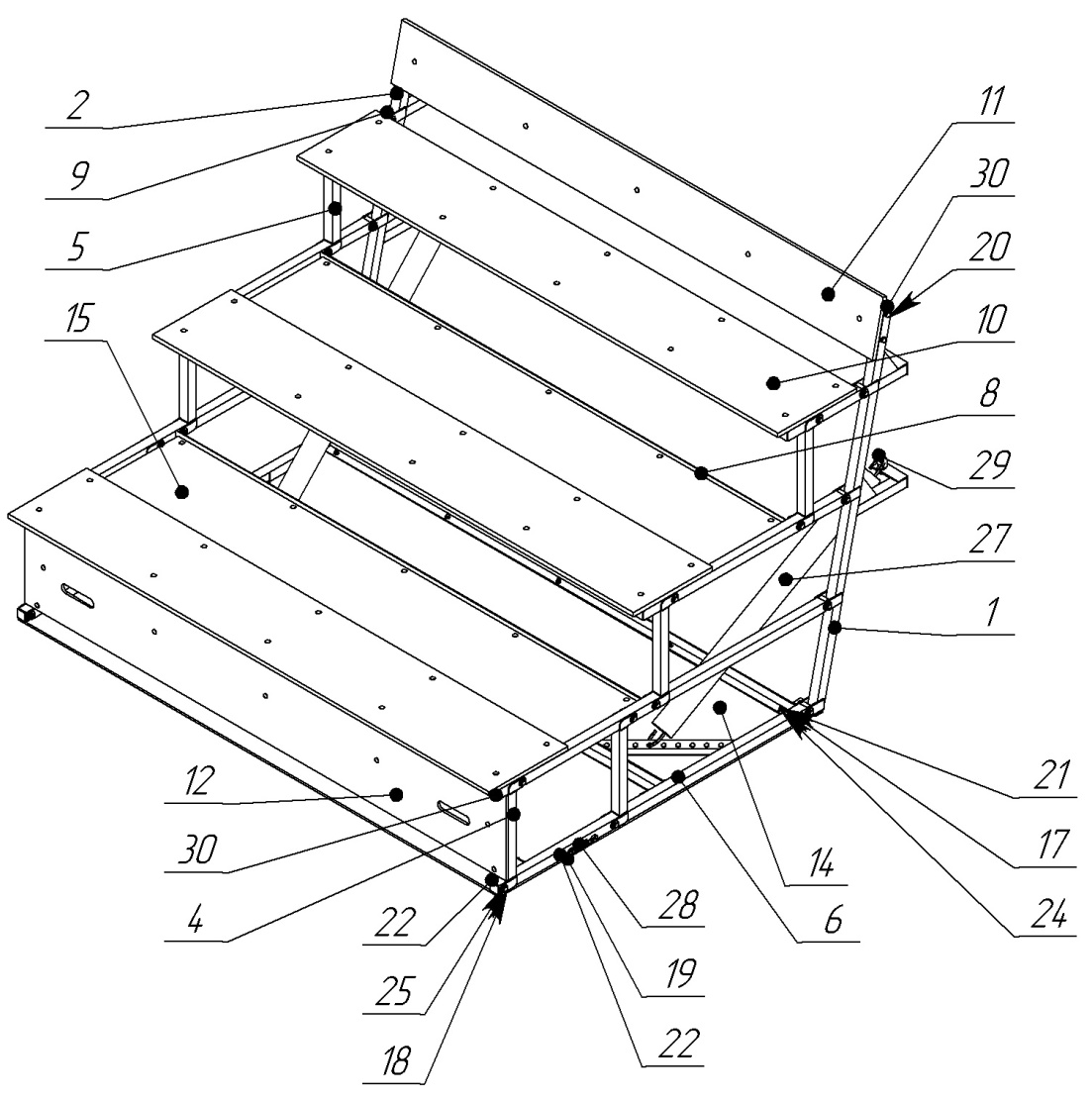 СВИДЕТЕЛЬСТВО О ПРИЕМКЕКод изделия: В14.000соответствует техническим требованиям конструкторской документации и признано годным для эксплуатации.Приемку произвел ________________________		Дата выпуска  23.11.2018г.              (роспись)Приемку произвел ________________________	 	 Дата выпуска _________                   (роспись кладовщика ПС)